松山市自殺対策事業（人と人をつなぐまちづくり～気づきつなぐ松山市～）本市では、年間100人近くの尊い命が自殺により自ら失われているという現状があります。なかでも、自殺未遂者においては、少なくとも自殺者の約１０倍いると考えられていますが、自殺未遂者が再び自殺を図る可能性は高く、自殺対策を進めていくうえで自殺未遂者の再企図防止については、重点的に取り組む課題の一つです。そこで、自殺未遂者の再企図防止のため、自殺未遂者支援に携わる関係者が、その医学的、社会的背景等の特性を理解するとともに、関係機関の連携により地域における自殺未遂者への支援の体制づくりを目指し、基本的な支援や対応のあり方について考える機会とすることを目的に研修会を開催いたします。場　 所 ： 松山市保健所　６階　大会議室　　　　　　　　（松山市萱町６丁目３０－５　TEL０８９－９１１－１８１６）費　 用 ： 無料対　 象 ： 医療従事者、警察、消防、行政関係者、民間団体など申込み ： 参加希望の方は、平成３０年２月５日（月）までに、FAX（別紙様式）にて申込みください。FAXがない場合は、電話でも可能です。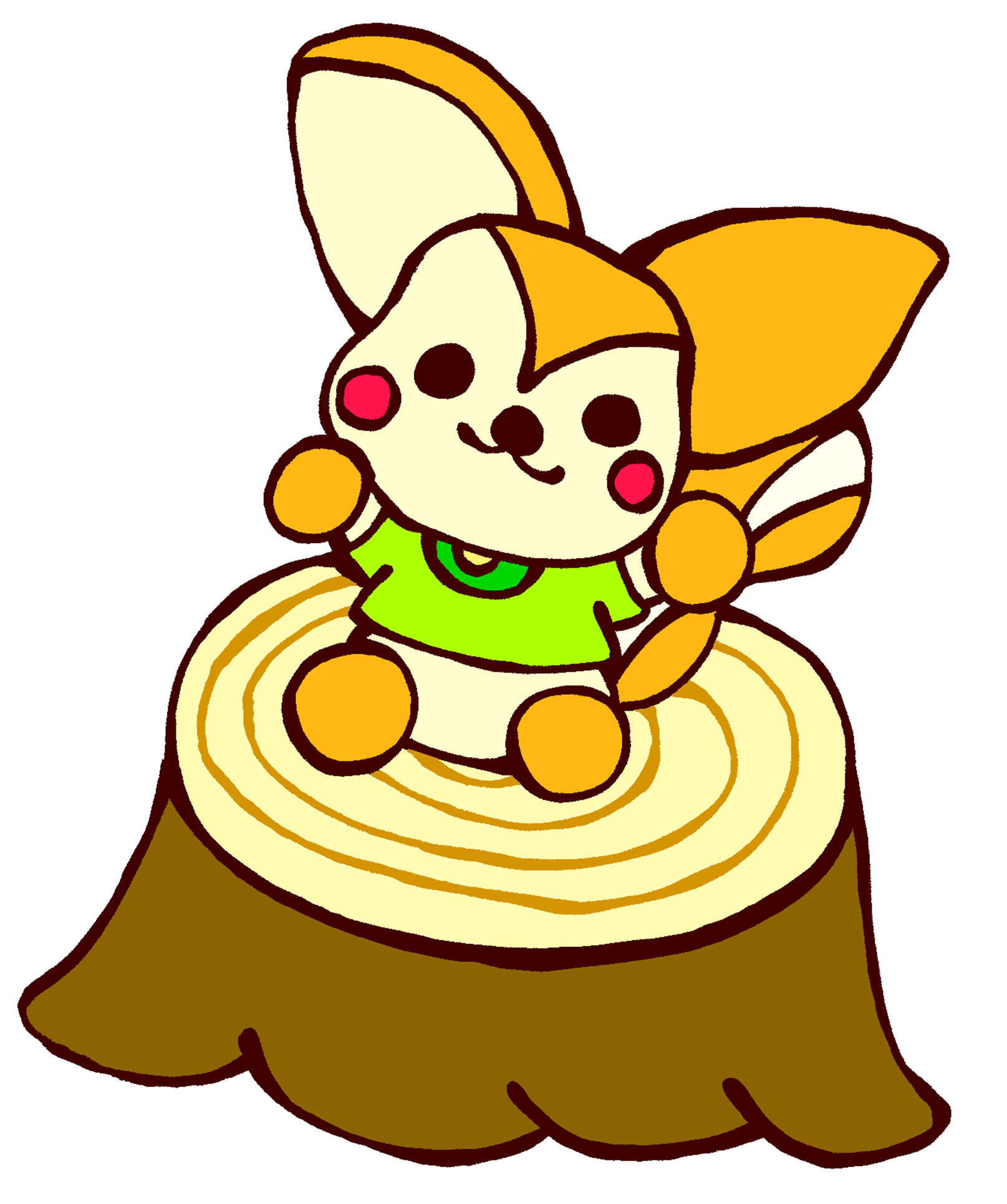 日　時内容H３０年２月１０日（土）1５時～１７時（受付：１４時３０分～）１．報　　　告「松山市の自殺の現状」（松山市保健所）２．話題提供「救急隊の現場から」（松山市消防局）３．講　　　演「自殺未遂者の理解と対応について」　　　　講師：国立大学法人 千葉大学大学院精神医学講座医師　吉村 健佑 氏